SyllabusAcademic Department: 	  	                Final: The final examination date and time will be announced by the tenth week of classes. I will announce the final examination date and time for this course on Brightspace once it is known. Do not plan your end of the semester travel plans until the final exam schedule is made public. It is your responsibility to know the date, time, and place of the final exam. Every class must have a final meeting during the established time frame.  All classes are required to meet throughout their scheduled timeframe including the final exam date.Instructor InformationName: 		Phone: Email:  Office Location: 	Office Hours: Best method to contact instructor: NICC has a commitment to respond to student communication within 24 hours on a school day, and 48 hours on non-school days.Course InformationCourse DescriptionPrimary Common Learning Outcome Assessed: Unit ObjectivesRequired Materials: The textbook required for this course will be provided by the high school for the student use.  The text is titled:  Math In Our World by Sobecki, Bluman, and Schirck-Matthews.  Students will need to have a notebook, pens, pencils, student agenda, and a calculator.Methods of Delivery: Grading Procedures and ScaleCourse CalendarDetails of the course, deadlines, and organization can be found at the end of the syllabus. Student Course FeedbackPrior to course completion you will receive an email providing a link to share your feedback. You are EXPECTED to complete the feedback form for each class. AssessmentNortheast Iowa Community College is an institution dedicated to continuous instructional improvement as part of our assessment efforts. It is necessary for us to collect and analyze course level data. Data drawn from student work for the purposes of institutional assessment will be posted in aggregate and will not identify individual students. Your continued support in our ongoing effort to provide quality instructional services at NICC is appreciated.Course PoliciesAttendance/Academic EngagementAcademic DishonestyLate WorkMissing AssignmentsMakeup TestingUse of Technology in the ClassroomCell Phone/Text Messaging UsageLaptop UseRecordingClassroom ConductBehavior (Students are responsible to know the Student Conduct code in the student handbook)Emergency ProceduresAdditional InformationDisclaimer:Learning CenterThe NICC Learning Centers provide tutoring assistance free of charge to any student Monday through Friday. Students are encouraged to utilize the Learning Centers in Calmar, Peosta or Dubuque.AccessTake advantage of the ReadSpeaker Listen Button to enhance understanding and comprehension of the materials in this and any syllabus within the content area. All of the materials posted in the content area of NICC Brightspace classrooms have a Listen Button to have the text highlighted and read for you. Listening to text read aloud is shown to improve reading comprehension. www.nicc.edu/readspeaker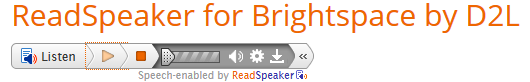 Course CopyrightAll course materials students receive or to which students have online access are protected by copyright laws. Students may use course materials and make copies for their own use as needed, but unauthorized distribution and/or uploading of materials without the instructor’s express written permission is strictly prohibited. Students who engage in the unauthorized distribution of copyrighted materials may be held in violation of the College’s Code of Conduct, and/or liable under Federal and State laws.NetiquetteThe term "Netiquette" refers to the etiquette guidelines for electronic communications, such as e-mail and bulletin board postings. Netiquette covers not only rules to maintain civility in discussions, but also special guidelines unique to the electronic nature of forum messages. Accommodation Policy:The Americans with Disabilities Act (ADA) provides protection from illegal discrimination for qualified students with disabilities. Northeast Iowa Community College is committed to the equal provision of education for all students. Any student who needs instructional accommodation is encouraged to contact the Coordinator of Disability Services, Peosta Campus, 1-800-728-7367, ext. 280 or Calmar Campus, 1-800-728-2256, ext. 258.Statement of Non-DiscriminationNortheast Iowa Community College prohibits discrimination in educational programs, employment, and activities on the basis of age, race, creed, color, sex, sexual orientation, gender, gender identity, national origin, religion, disability, pregnancy or genetic information as required by the 1964 Civil Rights Act, Titles VI and VII; the 1972 Education Amendments, Title IX; the Age Discrimination in Employment Act of 1975 (ADEA); the Federal Rehabilitation Act of 1973, Section 504; the Americans with Disabilities Act (ADA) of 1990, Title II; Titles I and V; the Civil Rights Act of 1991, the Genetics Information Nondiscrimination Act of 2008 and the Iowa Code, Chapter 216.It is also the policy of this District that the curriculum content and instructional materials utilized reflect the cultural and racial diversity present in the United States and variety of careers, roles and lifestyles open to everyone regardless of gender or gender identity in our society. One of the objectives of the total curriculum and teaching strategies is to reduce stereotyping and to eliminate bias on the basis of age, race, creed, color, sex, sexual orientation, gender identity, national origin, religion or disability. The curriculum should foster respect and appreciation for cultural diversity found in our country and an awareness of the rights, duties and responsibilities of each individual as a member of a pluralistic society. Inquiries and grievances regarding compliance with applicable state and federal laws may be directed to the executive director of human resources, P.O. Box 400, Calmar, Iowa 52132, kuennenc@nicc.edu, 800.728.2256 ext 300 or to the executive director for risk management, 8342 NICC Dr, Peosta IA 52068, mcmahonke@nicc.edu, 800.728.7367 ext 477 or to the Director of the Office for Civil Rights, U.S. Department of Education, Citygroup Center, 500 W. Madison, Suite 1475, Chicago, IL 60661, 312.730.1560 or fax 312.730.1576.Course CalendarClass:      --  Semester:Classroom and Class Time:Start and End Dates:  to GradeGrading Scale by Percent of Total PointsEx. (94 - 100%) Grading Scale by PointsEx. (940 - 1000+)A930-1000A-900-929B+870-899B830-869B-800-829C+770-799C730-769C-(or P)700-729D+670-699D630-669D-600-629F (or NP)Below 600# of AssignmentsPointsChapter homework300Mid-Chapter Quizzes70Tests91000Total Points possible1000Due DateAssignmentPointValueProgram Learning OutcomeCommon Learning Outcome9-7-2018Chapter 2 Exam100Students will demonstrate competence in problem-solving, logical thinking, and the application of mathematical processes.Apply Knowledge and Skills to Life9-25-2018Chapter 3 Exam100Students will demonstrate competence in problem-solving, logical thinking, and the application of mathematical processes.Apply Knowledge and Skills to Life10-12-2018Chapter 6 Exam100Students will demonstrate competence in problem-solving, logical thinking, and the application of mathematical processes.Apply Knowledge and Skills to Life11-1-2018Chapter 7 Exam100Students will demonstrate competence in problem-solving, logical thinking, and the application of mathematical processes.Apply Knowledge and Skills to Life11-15 and 11-16-2018Trimester 1 Exam100Students will demonstrate competence in problem-solving, logical thinking, and the application of mathematical processes.Apply Knowledge and Skills to Life3-20-19Chapter 8 Exam100Students will demonstrate competence in problem-solving, logical thinking, and the application of mathematical processes.Apply Knowledge and Skills to Life4-15-18Chapter 11 Exam100Students will demonstrate competence in problem-solving, logical thinking, and the application of mathematical processes.Apply Knowledge and Skills to Life5-17-18Chapter 12 Exam100Students will demonstrate competence in problem-solving, logical thinking, and the application of mathematical processes.Apply Knowledge and Skills to Life5-22 and 5-23-19Trimester 2 Exam100Students will demonstrate competence in problem-solving, logical thinking, and the application of mathematical processes.Apply Knowledge and Skills to Life